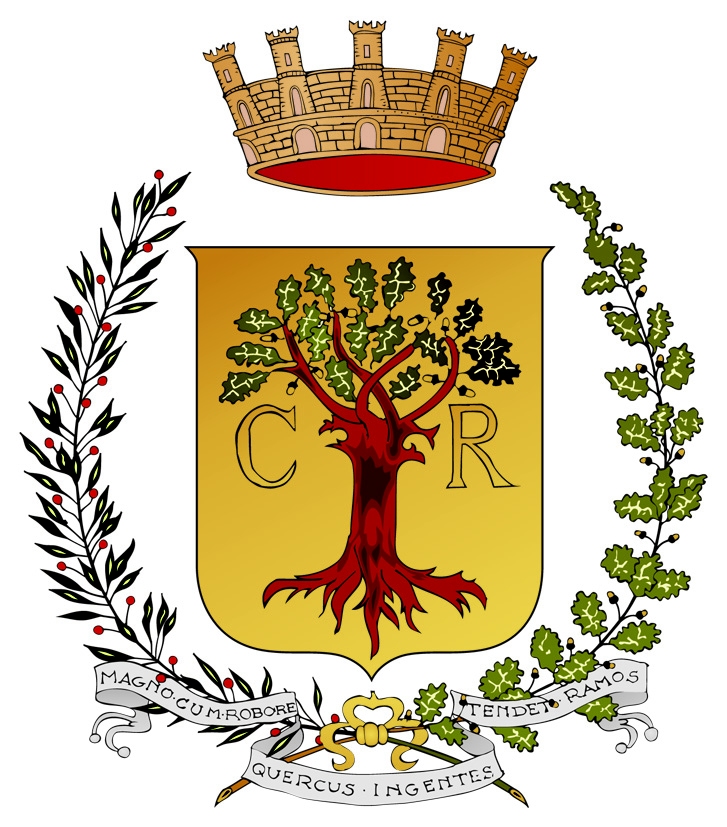 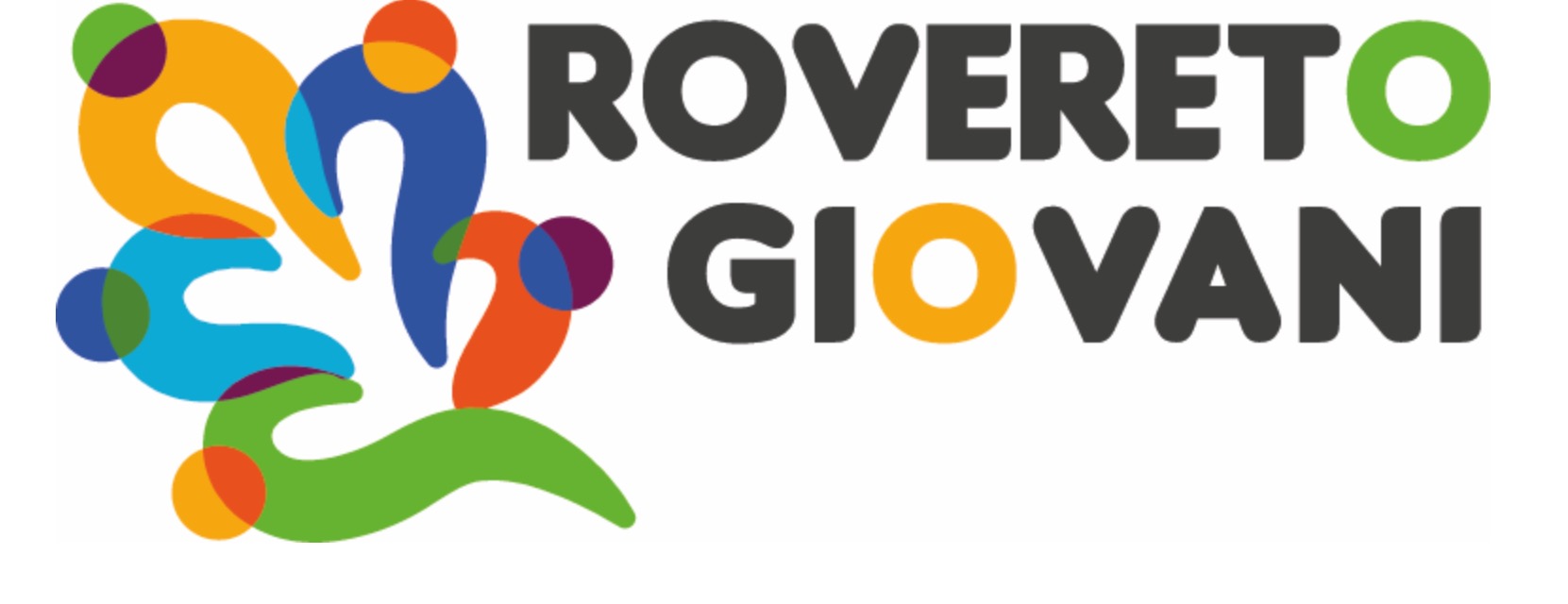 SCHEDA DI ISCRIZIONE CONCORSO“RESTIAMO UMANI”Il sottoscritto/a:  ________________________________________________________________Referente per il gruppo: (indicare lo pseudonimo utilizzato):______________________________________________________________________________Nato il __________________________ Codice Fiscale:_________________________________Residente a: _________________________in via_____________________________________Domiciliato a: ________________________in via _____________________________________Tel.: ______________________- mail: ______________________________________________chiede di partecipare al concorso “RESTIAMO UMANI”,dichiarando che:il gruppo è composto da n._____ autori (nell'allegato A indicare i dati di tutti i componenti del gruppo)partecipa al Concorso   nella sezione:      	q video 			q performance artistica 	   nella categoria: 	q 15-19 anni 		q 20-30 anni	   (la categoria di appartenenza deve essere calcolata  sulla maggioranza dei componenti del gruppo 	   autori)Per la sezione performance artistica il gruppo q	è disponibile		q	non è disponibilead esibirsi dal vivo il giorno sabato 14 dicembre in occasione delle premiazioniIl sottoscritto dichiara, ai sensi dell’art. 76 del D.P.R. 445 del 28 dicembre 2000, consapevole delle sanzioni penali, nel caso di dichiarazioni non veritiere:di aver preso visione del Bando e di accettarlo in tutte le sue partidi detenere tutti le autorizzazioni, i diritti e/o le liberatorie relative a immagini, testi, musiche presenti nelle opere Data e luogo ______________________     Firma                                                                       Si allega alla presente copia della Carta di Identità di tutti gli autori del gruppo Ogni gruppo ha facoltà di coinvolgere nelle registrazioni dei video e nella preparazione delle performance altre persone anche di età diverse (fuori dalle categorie di età previste dal bando) che non risultano quindi come autoriallegato A)  RIEPILOGO COMPONENTI DEL GRUPPO ……..……………..………..…………..NOMINATIVODATA NASCITARESIDENZA/DOMICILIO (via-città)